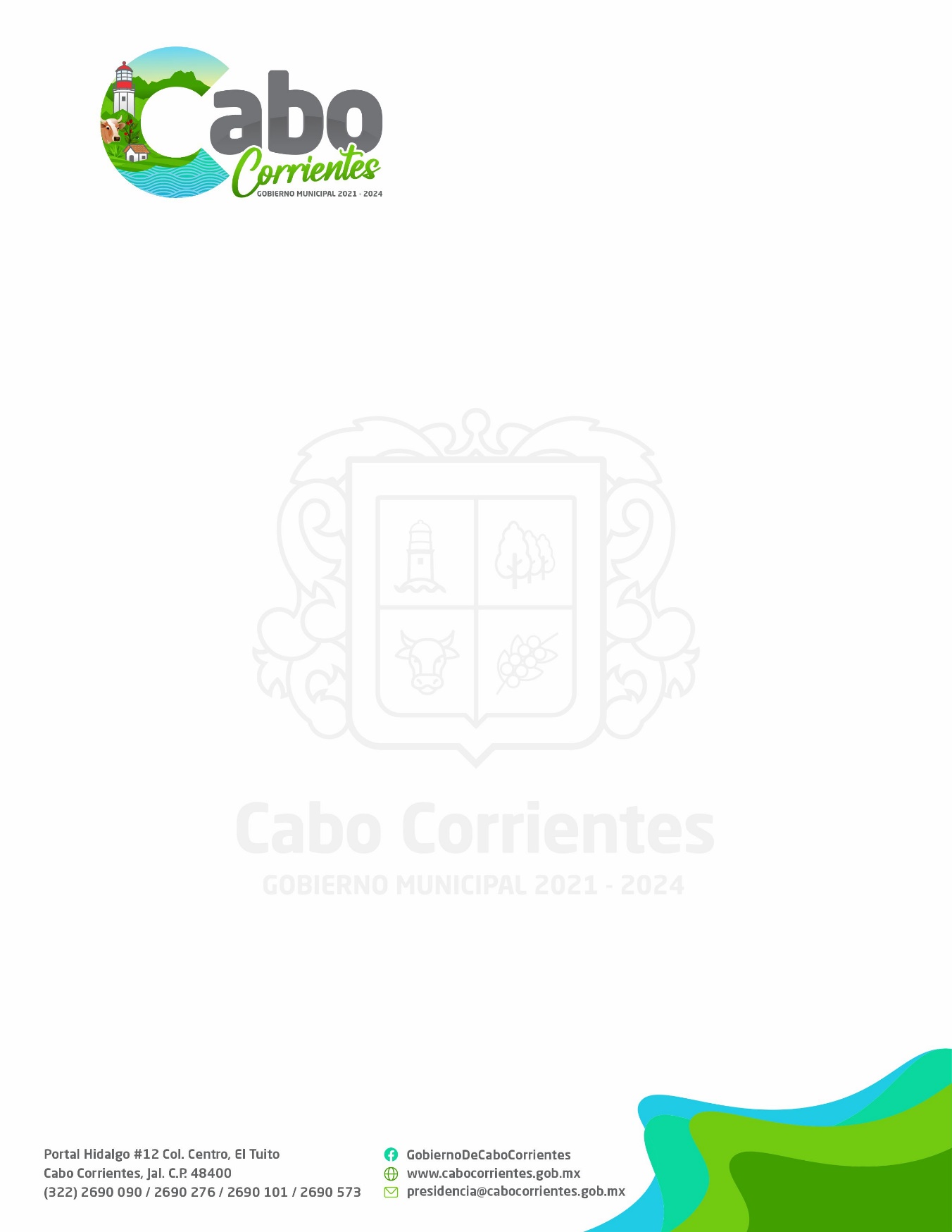  INFORME DE TRABAJO ANUAL DE LA JEFATURA DE INSPECCION Y VERIFICACION AMBIENTAL 2022METAS Hacer de Cabo Corrientes un municipio ordenado con una poblacion pujante y participativa donde el crecimiento y desarrollo de sus actividades productivas se lleve a cabo de una manera organizada y sobre todo con absoluto respeto a nuestro medio ambiente.Objetivo General: Generar las condiciones e instrumentar las acciones para los diferentes sectores productivos con el proposito de asegurar un aprovechamiento racional de los recursos naturales del municipio de Cabo Corrientes propiciando su conservacion y en su caso su restauracion.La jefatura de Inspeccion y Verificacion Ambiental de Cabo Corrientes tiene la finalidad de sensibilizar a la ciudadania para crear conciencia de lo importante que es cuidar nuestro entorno para una mejor convivencia de todos los que habitamos y compartimos la misma casa nuestro planeta tierra.A continuacion, enlisto las principales actividades realizadas durante el periodo del 01 de octubre de 2021 al 12 de agosto de 2022 en la jefatura de inspeccion y verificacion ambiental apegadas a nuestro marco legal que es el Reglamento de Ecologia para el municipio de Cabo Corrientes.1.- Se  realizaron 47 inspecciones ambientales en las diferentes localidades de nuestro municipio.2.- Se llevaron a cabo 4 campañas de limpieza  en la cabecera municipal3.-Se emprendio 1 campaña de reforestacion y participe en otra   reforestacion emprendida por la preparatoria modulo tuito de nuestra cabecera municipal. 4.-Se hicieron 15 visitas al relleno sanitario municipal para verificar su funcionamiento y la situacion que guarda.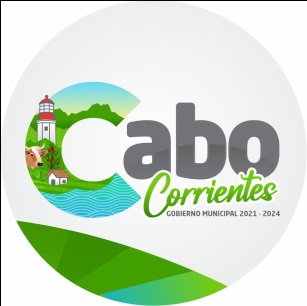 06/04/2022/                VISITA AL RSM PARA VERIFICAR TRABAJOS       28/04/2022                  VERIFICACION DE AVANCE DE TRABAJOS EN EL RSM04/05/2022                  VERIFICACIONJ DE AVANCE DE TRABAJOS EN EL RSM  07/05/2022                  REALIZACION DE TRABAJOS EN EL RSM EN CIA.DE LA JISOC11/05/2022                  REUNION DE CMDRS EN LA CASA DE LA CULTURA     14/05/2022                  VERIFICACION DE TRABAJOS EN EL RSM16/05/2022                  INSPECCION EN LA LOCALIDAD DE QUIMIXTO 20/05/2022                  VERIFICACION DE UN PROBLEMA AMBIENTAL EN EL LLANITO27/05/2022                  INSPECCION DE UN PROBLEMA AMBIENTAL EN LA COL. MIRAVALLE31/05/2022                  APOYO A LA PREPA. MODULO TUITO EN LA REALIZACION DE UN RALLY03/06/2022                  REALIZACION DE CAMPAÑA DE LIMPIEZA EN EL ARROYO CAGANCHI06/06/2022                  VERIFICACION EN LA COL LA HERMOSA SOBRE EL DERRIBO DE ARBOLES20/06/2022                  INSPECCON AMBIENTAL EN BOCA DE TOMATLAN24/06/2022                  INSPECCION AMBIENTAL EN LAS JUNTAS Y VERANOS01/07/2022    Taller teorico-practico  sobre el manejo del RSM impartido por el Ing. Jose Luis Contreras.04/07/2022    Inspeccion en la localidad de El Columpio para verificar el derribo de arboles de pino en situacion de riesgo.05/07/2022   Inspeccion en la localidad de Boca de Tomatlan para verificar un problema ambiental con el Sr. Agustin Cruz Delgado.09/07/2022  Inspeccion en Quimixto para verificar exceso de ruido provocado por animales de combate.11/07/2022     Inspeccion en Avenida La Hacienda para verificar la tala de unos arboles con el Sr. Javier Lopez Nuñez.15/07/2022      Inspeccion en la colonia El Llanito de Los Laureles para verificar un problema ambiental con el Sr. Mario Garcia Cortez.18/07/2022      Inspeccion en la colonia el barrio pobre referente a ua filtracion de aguas negras.26/07/2022     Inspeccion en la localidad de El Columpio para verificar una tala de arboles en situacion de riesgo.28/07/2022     Inspeccion en La Boca de Tomatlan para verificar un problema ambiental en casa del Sr. Guadalupe de Jesus.03/08/2022     Eliminacion de basurero clandestino en la Colonia La Primavera.08/08/2022          Asistencia al curso- taller  de Transversalidad promovido por el Instituto de la mujer en la casa de la cultura.10/08/2022           Asistencia a la reunion de CMDRS en la casa de la cultura12/08/2022           Inspeccion en la colonia Barrio Pobre para verificar un escurrimiento de aguas pluviales.      FECHAACTIVIDADES REALIZADAS        OBJETIVO        LOGRADO04/01/2022INSPECCION EN BOCA DE TOMATLANPROBLEMA DEFILTRACION 04/01/2022ENTREGA DE CITATORIOSE HIZOENTREGA07/01/2022INSPECCION EN EL EJIDOTUITOSE HIZO LAVERIFICACION10/01/2022VISITA AL RSM JUNTO CON LA JISOCSE RECIBIERONOBSERVACIONES13/01/2022REUNION DE CMDRSSE ATENDIO LAINVITACION17/01/2022INSPECCION A LAS JUNTAS YVERANOSSE CORRIGIO PRO-BLEMA AMBIENTAL20/01/2022INSPECCION A LAS JUNTAS Y LOS VERANOSSUSPENSIÓN DE TA-LA DE ARBOL24/01/2022INSPECCION EN EL TUITOSE SOLUCIONO PROBLEMA AMBIENT28/01/2022INSPECCION EN LA BOCADE TOMATLANSEE ATENDIO DE-RRIBO DE ARBOL03/02/2022CAMPAÑA DE LIMPIEZA EN LACARRETERA FED. 200SE LIMPIARON BA-SUREROS07/02/2022INSPECCION EN EL TUITOOBJETIVO PENDIEN11/02/2022INSPECCION EN EL TUITOOBJETIVO LOGRADO15/02/2022INSPECCION EN GUASIMASSE CORRIGIO PRO-BLEMA AMBIENTAL22/02/2022INSPECCION EN LA LOCALIDADDE EL COLUMPIOSE DIO SOLUCIONA UN TALA DE ARBOL 28/02/2022INSPECCION EN PIZOTASE SOLUCIONO ELCONFLICTO04/03/2022INSPECCION EN EL TUITOSOLUCION PENDIENTE07/03/2022PROBLEMA ANBIENTAL EN ELTUITOPROBLEMASOLUCIONADO08/03/2022INSPECCION EN QUIMIXTOPROBLEMA AMBIEN-TAL SOLUCIONADO10/03/2022REUNION EN YELAPASEPARACION DE LABASURA17/03/2022REUNION EN QUIMIXTOSEPARACION DE LABASURA22/03/2022INSPECCION EN LA LOCALIDADDE LOS NARANJITOSSE HIZO LA DENUN-CIA RESPECTIVA23/03/2022INSPECCION EN LA LOCALIDAD DE JUNTAS Y VERANOSSE VERIFICO LA DENUNCIA24/03/2022VISITA AL RSM EN COMPAÑÍADE LA JISOCSE RECIBIERON OBSERVACIONES30/03/2022INSPECCION EN EL TUITOSE HICIERONOBSERVACIONES